Create directions to guide someone through the maze. Add at least five landmarks and a center destination. Then, use these landmarks and your knowledge of prepositions to write exact directions to solve the maze. (ex. Turn left at the blue circle, Go past the squiggly lines)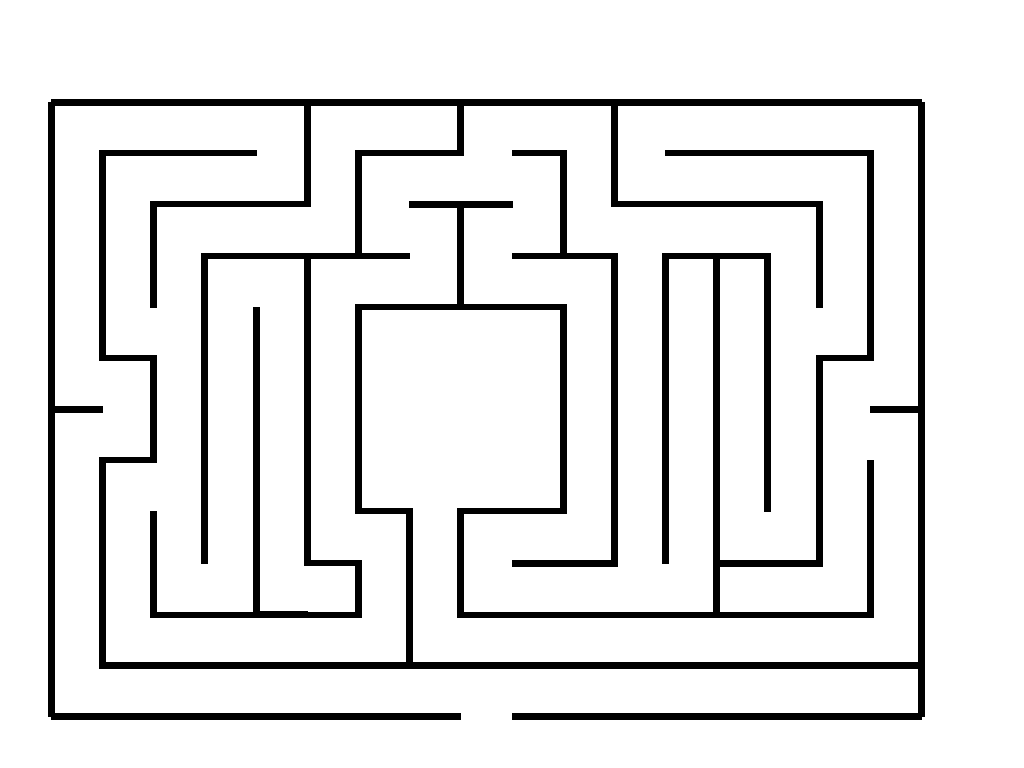 